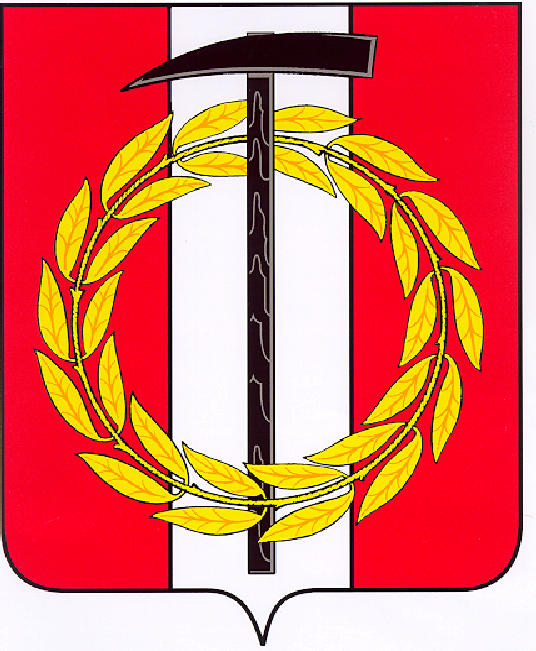 Собрание депутатов Копейского городского округаЧелябинской областиРЕШЕНИЕ     30.01.2019      660от _______________№_____Об утверждении графика отчетов депутатов Собрания депутатов Копейского городскогоокруга перед избирателями об итогахдеятельности депутатов за 2018 год       В соответствии с Федеральным законом от 6 октября 2003 года №131-ФЗ «Об общих принципах организации местного самоуправления в Российской Федерации», Уставом муниципального  образования «Копейский городской округ»,  решением Собрания депутатов Копейского городского округа от28 ноября 2018 года №631 «Об утверждении Порядка проведения отчета депутата Собрания депутатов Копейского городского округа перед избирателями»       Собрание депутатов Копейского городского округа Челябинской областиРЕШАЕТ:       1. Утвердить график отчетов депутатов Собрания депутатов Копейского городского округа перед избирателями  об итогах деятельности депутатов за 2018 год (приложение), совместив его с графиком приема избирателей депутатами Собрания депутатов Копейского городского округа в феврале 2019 года.       2. Депутатам Собрания депутатов Копейского городского округа, не позднее 7 дней со дня проведения отчета, предоставить информацию о проведенном отчете в аппарат Собрания депутатов по установленной форме.       3. Опубликовать настоящее решение в газете «Копейский рабочий» и разместить на официальном сайте Собрания депутатов Копейского городского округа.       4. Настоящее решение вступает в силу со дня его принятия.Председатель Собрания депутатовКопейского городского округа                                                      В.П. Емельянов